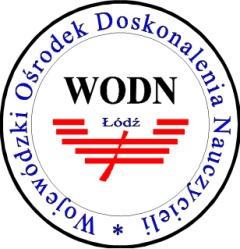 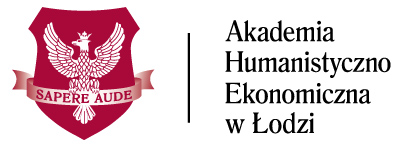 Formularz zgłoszeniowyOgólnopolskiej Konferencji Naukowo-MetodycznejDIALOG W WYCHOWANIU DO WARTOŚCI3 marca  2017 r. o godz. 12.00 Akademia Humanistyczno-Ekonomicznej w Łodziul. Rewolucji 1905r. nr 52, sala H-116Imię i nazwisko uczestnika……………………………………………….……………………………Miejsce zatrudnienia /nazwa szkoły/uczący przedmiot)  …………………………………......
            ………………………………………………………………………………………………………………Adres korespondencyjny ……………………………………………………………………………..Nr telefonu……………………………………….   E-mail ……………………………………………Chcę wziąć udział w warsztatach (proszę zaznaczyć):Storytelling w wychowaniu do wartościEtyka w wychowaniu do wartościProgram Przyjaciele ZippiegoTeatr Forum w pracy z wartościami w gimnazjum i szkole średniejChcę otrzymać fakturę (proszę zaznaczyć)            Dane do fakturyPełna nazwa instytucji…………………………………………………………………………………Ulica, numer domu.....................................................................................................................Kod pocztowy…………………………  NIP ……………………………………..............................Koszt udziału w konferencji wynosi 80 zł. Termin nadsyłania zgłoszeń i wnoszenia opłaty konferencyjnej upływa 25.02.2017 r.Prosimy o przesyłanie karty zgłoszeniowej na adres: marketing@ahe.lodz.plProsimy o dokonanie wpłaty na konto: nazwa banku: Bank Zachodni WBK SA
nr konta: 25 1090 1304 0000 0001 0104 4736W tytule wpłaty prosimy wpisać: imię i nazwisko uczestnika, Konferencja Dialog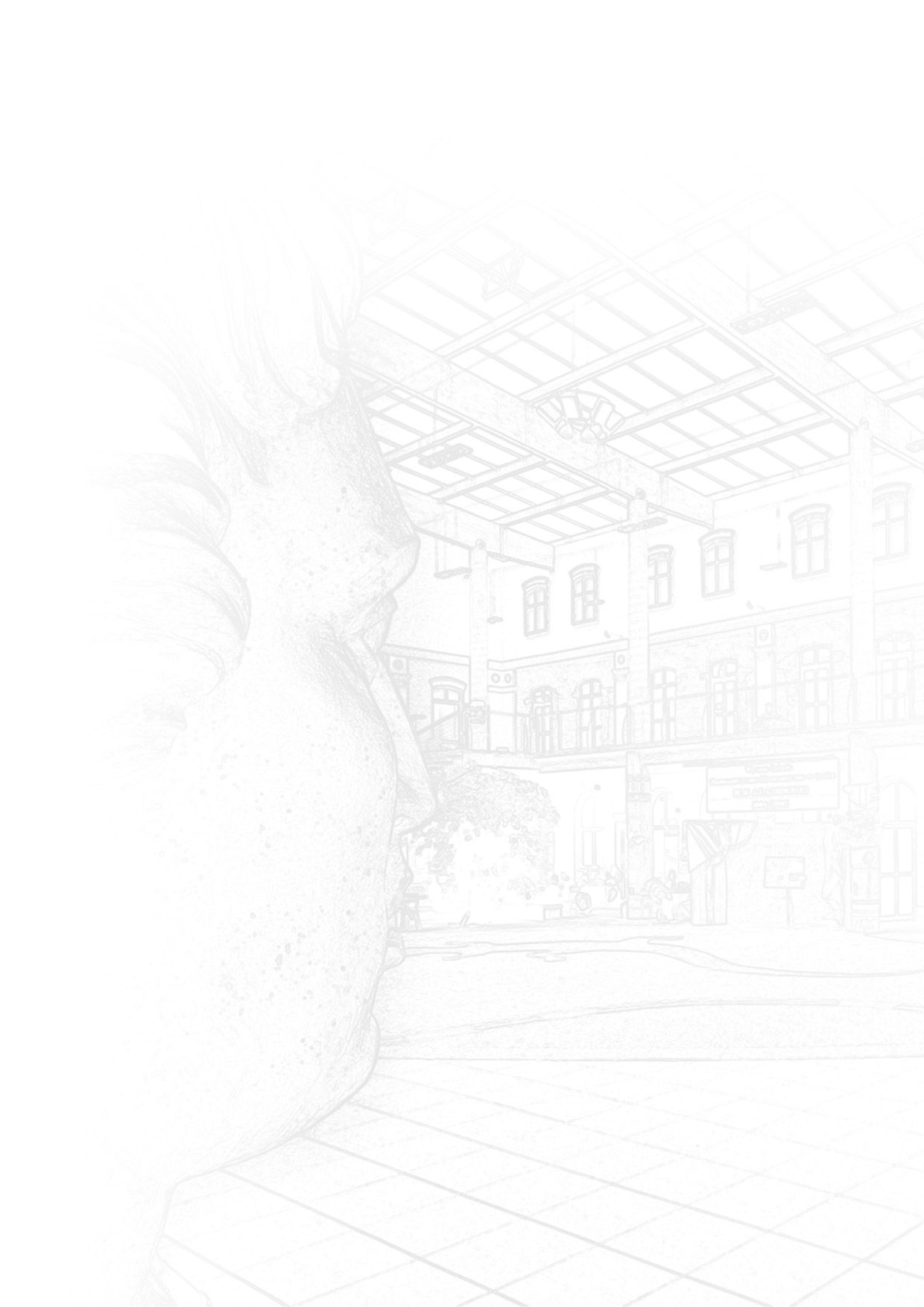 Organizator:                                               Partner: